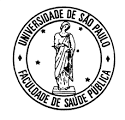 Ciclos de Vida I – 2017 – Profs. Simone Diniz (sidiniz@usp.br) e Paulo Gallo (prgallo@usp.br), Jefferson Drezzet, Ciro Bertoli, DiaHoraDia da semanaTemaDocente07/808-12h2ª. f- Introdução ao curso - Ciclos de vida e saúde pública – conceitos e aplicações  - Gênero e as transições epidemiológica, nutricional e demográfica Prof.ª Simone DinizProf. Jefferson Drezzet14/808-12h2ª. f- Revisão: fisiologia reprodutiva, contracepção, concepção - Gestação normal e necessidades nutricionais - Atenção pre-natal - PAISM e Rede Cegonha Prof.ª Simone DinizProf. Jefferson Drezzet 21/808-12h2ª. f- Assistência ao parto como questão de saúde pública : impactos no curto e longo prazo na saúde e estado nutricional.- Evidências e direitos na assistência ao parto - Planos de partoProf.ª Simone DinizProf. Jefferson Drezzet28/808-12h2ª. f- O SUS que dá certo - Experiências bem-sucedidas de mudança (vídeo H. Sofia Feldman)- Inovação em Saúde da Mulher: desafios    Prof.ª Simone DinizProf. Jefferson Drezzet11/0908-12h2ª. f- Saúde no pós-parto e no aleitamento-  Consultoria de lactação- Bancos de leite e a Iniciativas IHAC e IHAMC.  - Promoção da relactação- Prevenção da retenção de peso pós-filhosProf.ª Simone DinizProf. Jefferson Drezzet18/0908-12h2ª. fIntrodução à Infância- Curvas padronizadas e avaliação do crescimento infantil (II)Prof. Paulo Gallo 25/0908-12h2ª. fApresentação pelos alunosO lugar da/o nutricionista em Saúde da Mulher: folder do lugar onde vão trabalhar (versão para setor público ou privado)Prof.ª Simone Diniz- Prof. Jefferson Drezzet02/1008-12h2ª. f- Alterações nutricionais - Alimentação no 1º ano de vida Prof.º Paulo GalloProf.º Ciro Bertoli09/1008-12h2ª. f-  Doenças respiratórias na infância- Doença diarreica e desidratação na infância Vicente SarubbiProf.º PauloSophia16/1008-12h2ª. f- Desenvolvimento cognitivo da criança (Piaget)- A importância de brincar Helena Keiko23/1008-12h2ª. f- Programa de imunização no Estado de São PauloProf.º Paulo GalloCorpo enfermagem CSEGPS 06/1108-12h2ª. f- Avaliação da segunda parte - Discussão das perguntas da provaProf.º Paulo GalloProf.º Ciro Bertoli